	Vážení rodičia  !	              Pri príležitosti zápisu Vášho dieťaťa do 1. ročníka našej Základnej školy Vám chceme poďakovať za prejavenú dôveru a zaželať Vám i Vašim deťom na tých pár dní, ktoré nám ešte zostávajú do prvého zvonenia, veľa optimizmu, elánu, radosti a pokojné prípravy na veľký zlom v živote Vašich ratolestí. Touto cestou si dovoľujeme oboznámiť Vás s pomôckami, ktoré bude Vaše dieťa počas štúdia potrebovať, aby ste mali dostatok času na ich prípravu, nakoľko vieme, že výbava dnešného školáka je náročná aj po finančnej stránke:	 ČO BUDE POTREBOVAŤ VÁŠ PRVÁČIK V ŠKOLE?ŠKOLSKÁ AKTOVKA 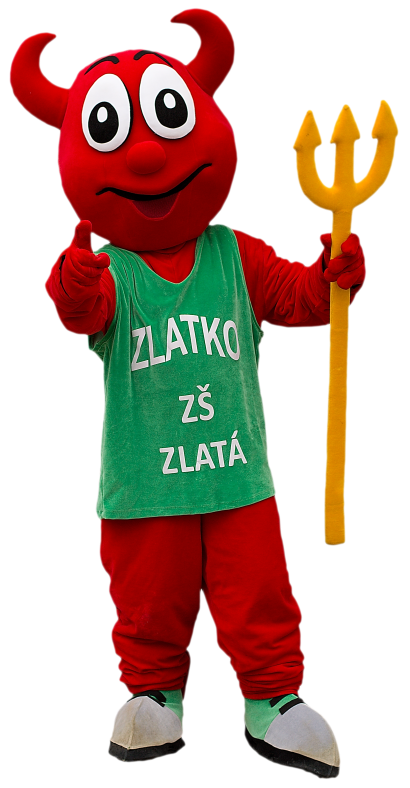  PERAČNÍK 3 ks ceruziek č. 2 (HB) Strúhadlo Guma Farbičky (odporúčame FABER CASTEL, MAPED, KOH-I-NOR) PravítkoOBALY NA ZOŠITY A UČEBNICE HYGIENICKÉ VRECÚŠKO Uterák Hygienické vreckovky (10ks) Toaletný papier (2ks) Tekuté mydlo  CVIČEBNÝ ÚBOR Tepláková súprava Tričko s krátkym rukávom Športovú obuv (praktickejšia je na suchý zips) Ponožky Švihadlo Vrecúško na uskladnenie  VÝTVARNÉ VRECÚŠKO 		Náčrtník			Farebné papiere			Plastelína Nožnice s oblým hrotom		Lepidlo				Vodové farbyVoskovky (mastný pastel)		Štetec (viac druhov)		Nádoba na vodu HandričkaPracovný odev (plášt, zástera) Podložka na stôlVýkresy  A4 – 30 kusov        A3 – 5 kusovPREZÚVKYPevná obuv   Zošityč. 510 – 2 kusyč. 511 – 5 kusovč. 513 – 3 kusyč. 624 – 1 kusPrajeme Vám krásne chvíle radostného očakávania nového školského roka a na spoločné stretnutie s Vami sa tešia budúci triedny učitelia.